Отчет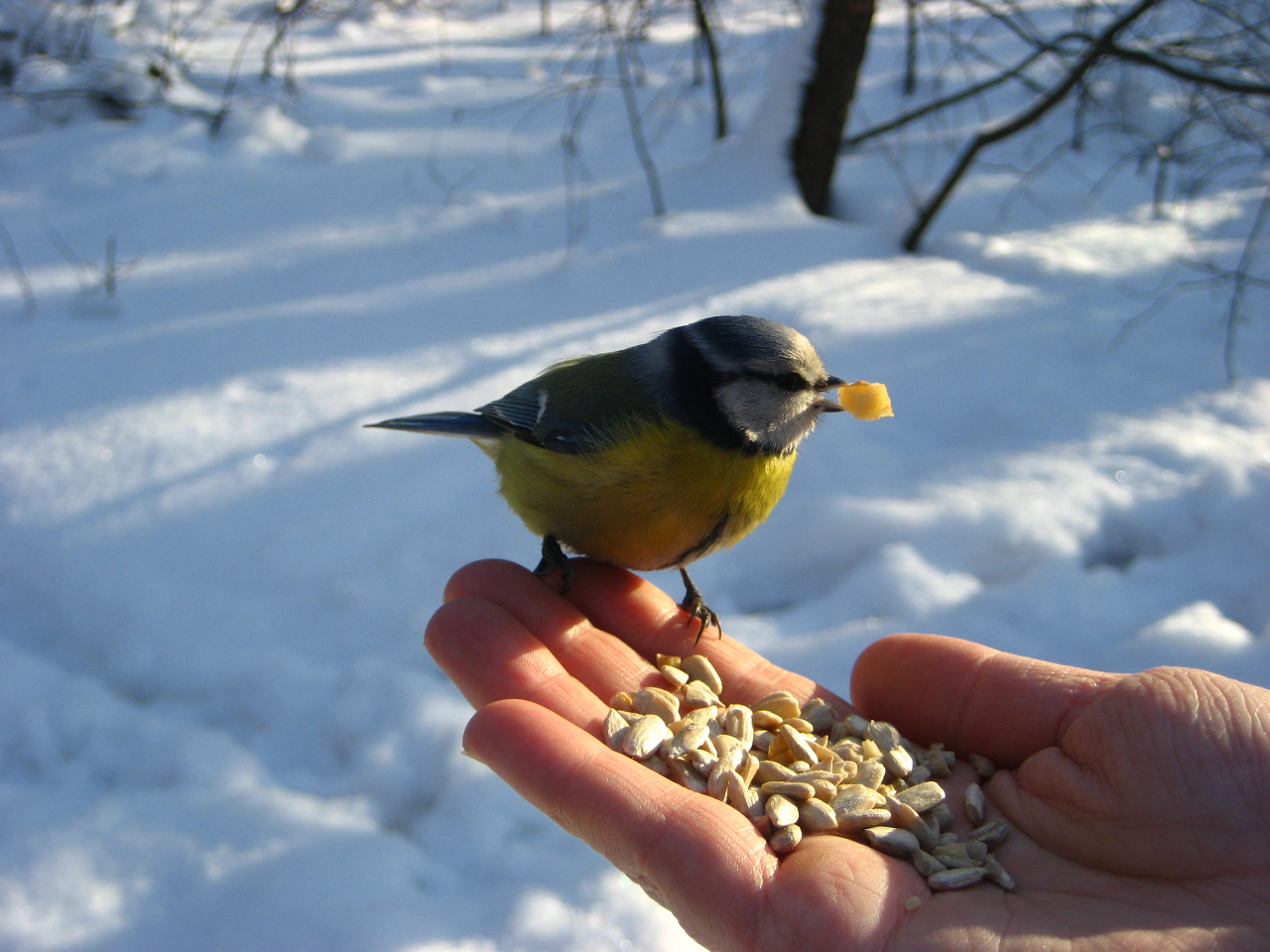 О проведении акции«Покормите птиц»МКОУ «Апшинская СОШ»Ученики 5-9 кл.Руководитель : Валиева Курбангиз Магомедовна-учитель биологииОсновные цели и задачи:.Формирование у подрастающего поколения бережное отношение к природе и к миру птиц.Развитиеу учащихся интереса к природоохранной деятельности.Расширить представления детей о птицах.Привлечь к участию в акции младших школьников и их родителей.Повисить уровень экологической активности населенияУчастники акции:5-9 классы.Мир птиц очень красочный и разнообразный.В природе птиц очень много.И каждая птица красива по-своему.Птицам очень нужна помощь людей.К тому же, покормить птиц-несложный и приятный способ проявить человечность и стать добрее.Зимой птицам могут помочь только люди.Чтобы птицы не погибли нужно развешивать кормушкиВ рамках проекта был проведен классный час в 7 кл « Берегите птиц»,изготовлены кормушки,затем кормушки были развешены и осуществлялась подкормка птиц.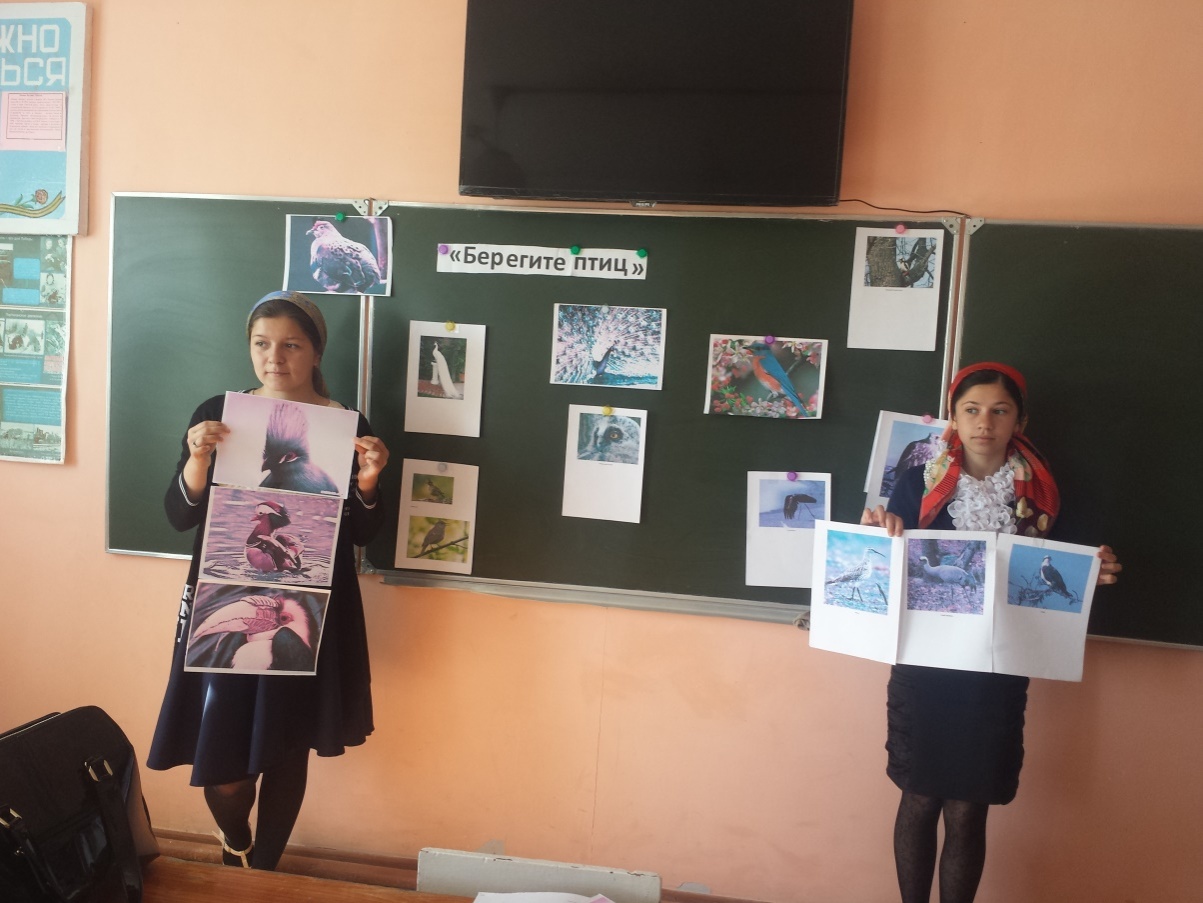 Классный час на тему: «Берегите птиц» 7 кл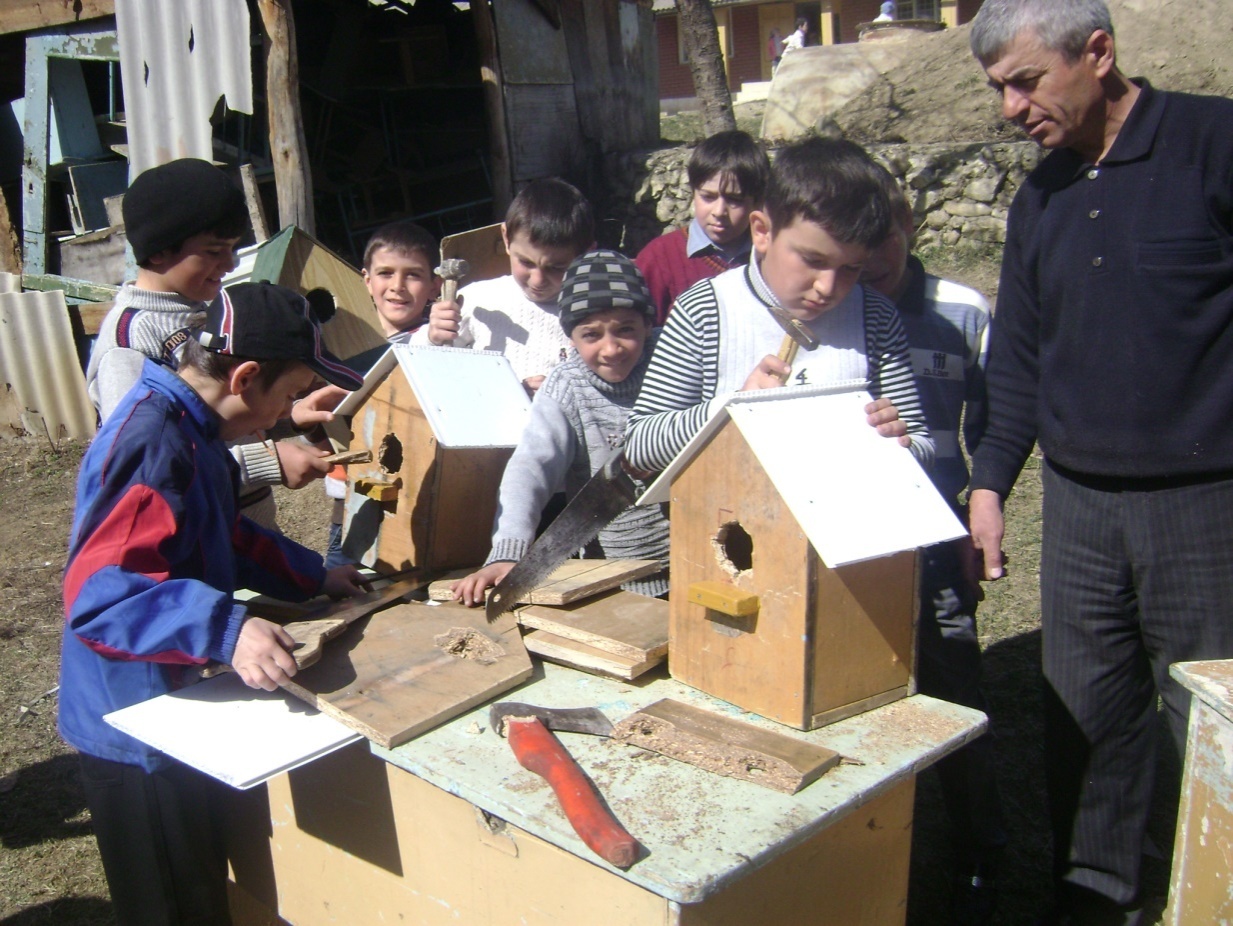  Скворечники и кормушки многие ребята изготовили самостоятельно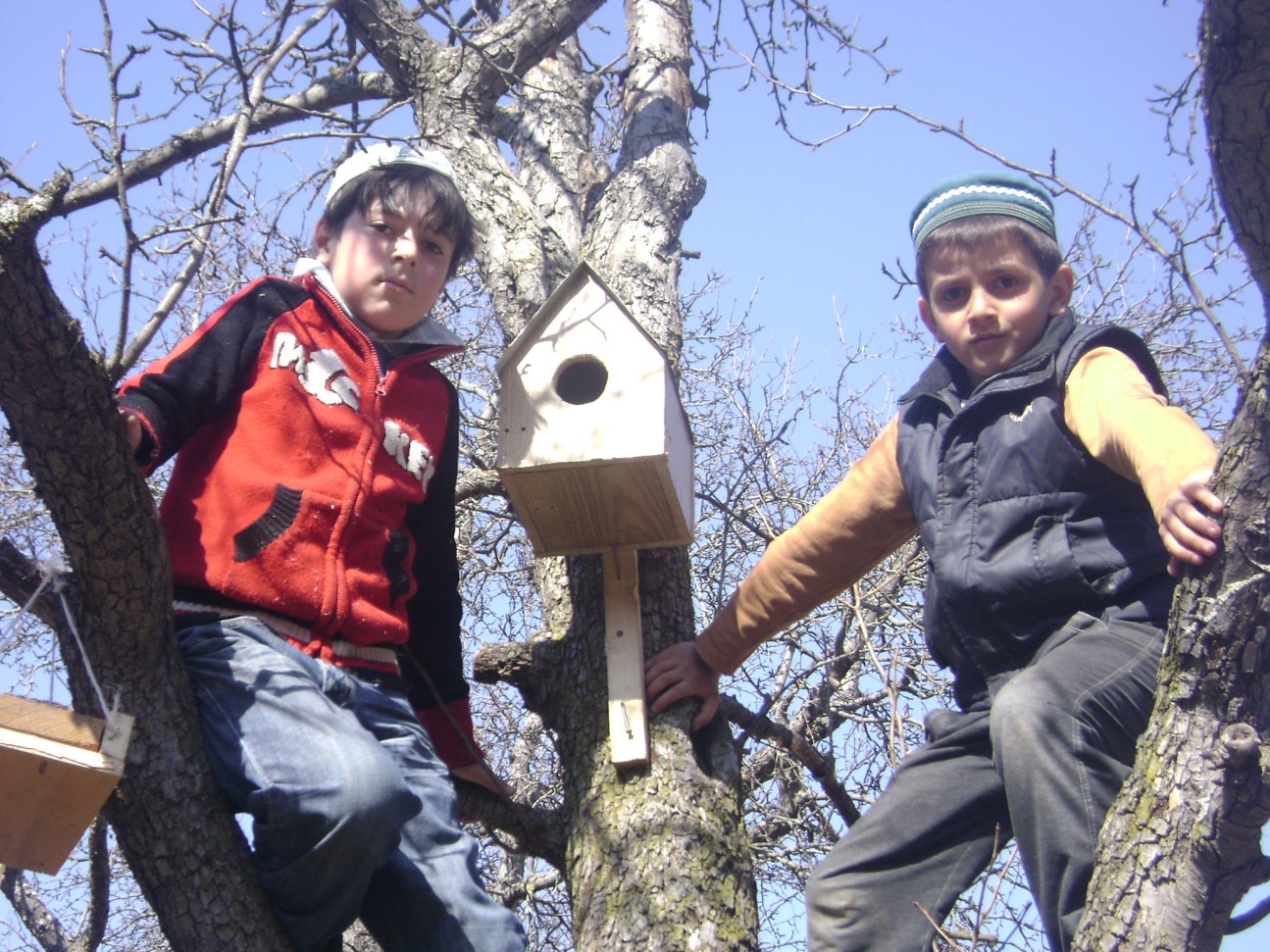 И расположили перед нашими окнами ,чтобы мы могли в любое время за ними наблюдать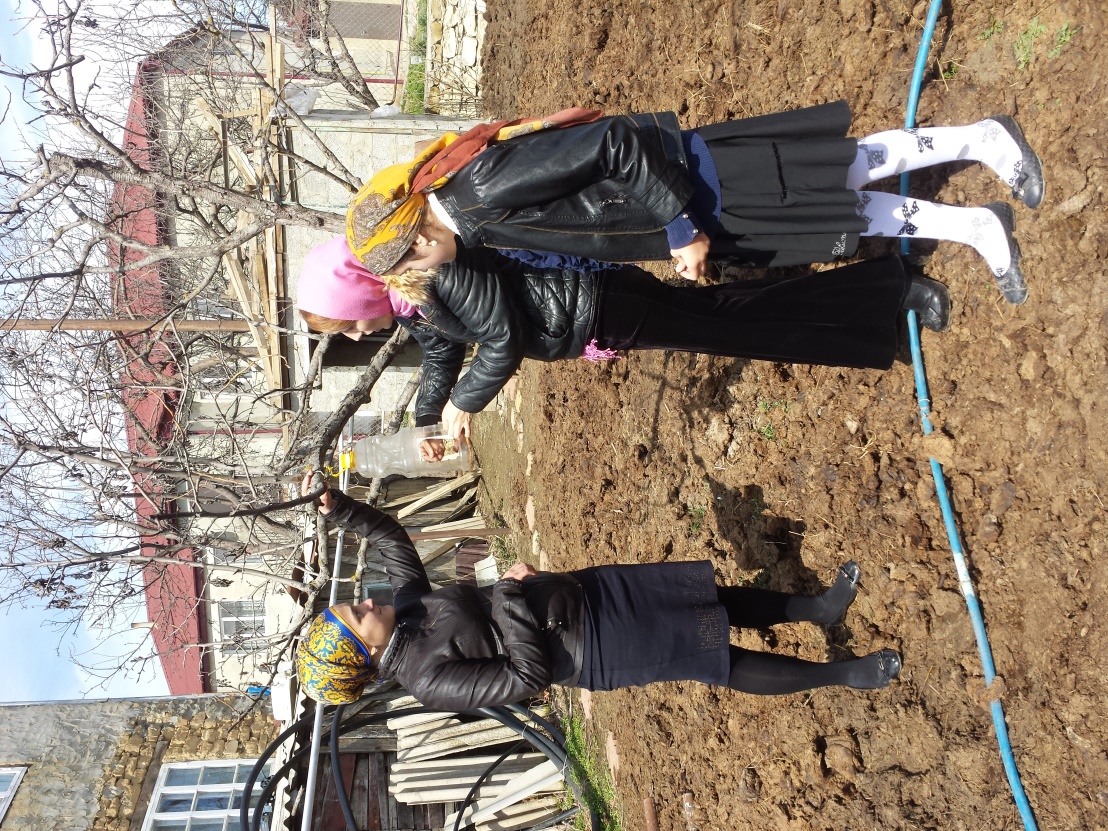 Ребята с большой радостью делали угощенье для птиц. В ходе проведенной акции дети много узнали о птицах. Но самое главное дети поняли что в наших силах помогать птицам , заботиться о них,и мы должны заботиться о наших братьях меньших. Ведь мы –люди!Скорей на помощь дети!Вот в этот самый трудный часСпасенье птицы ждут от вас.Кормите их! Согрейте!Повесьте домик на суку!Рассыпьте крошки на снегу,А то и манной кашки…И оживут бедняжки!